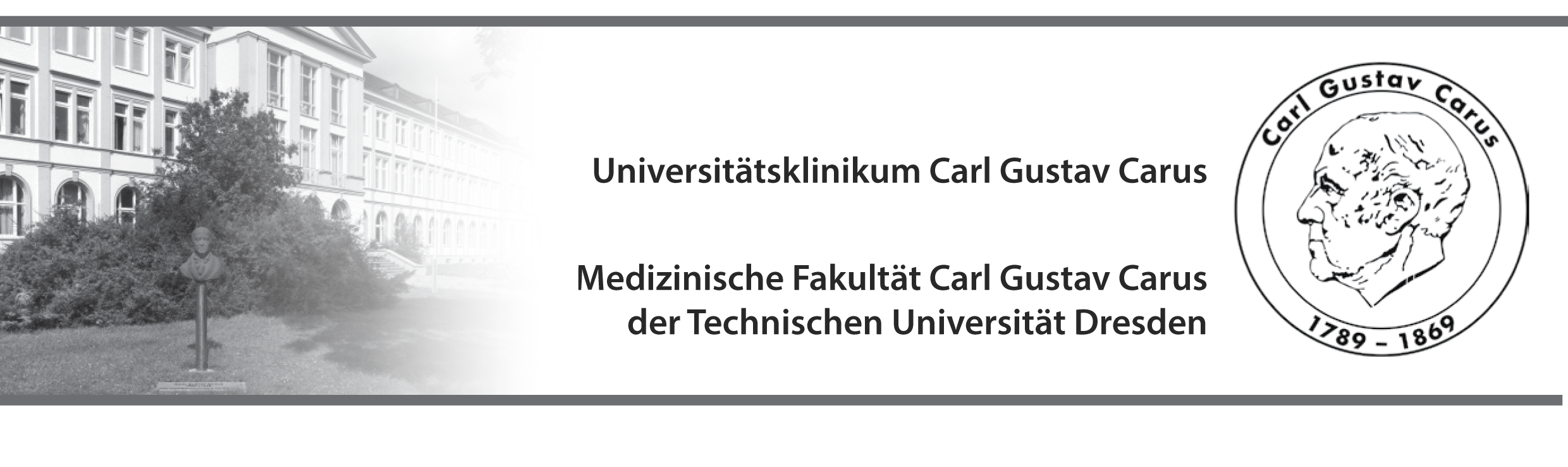 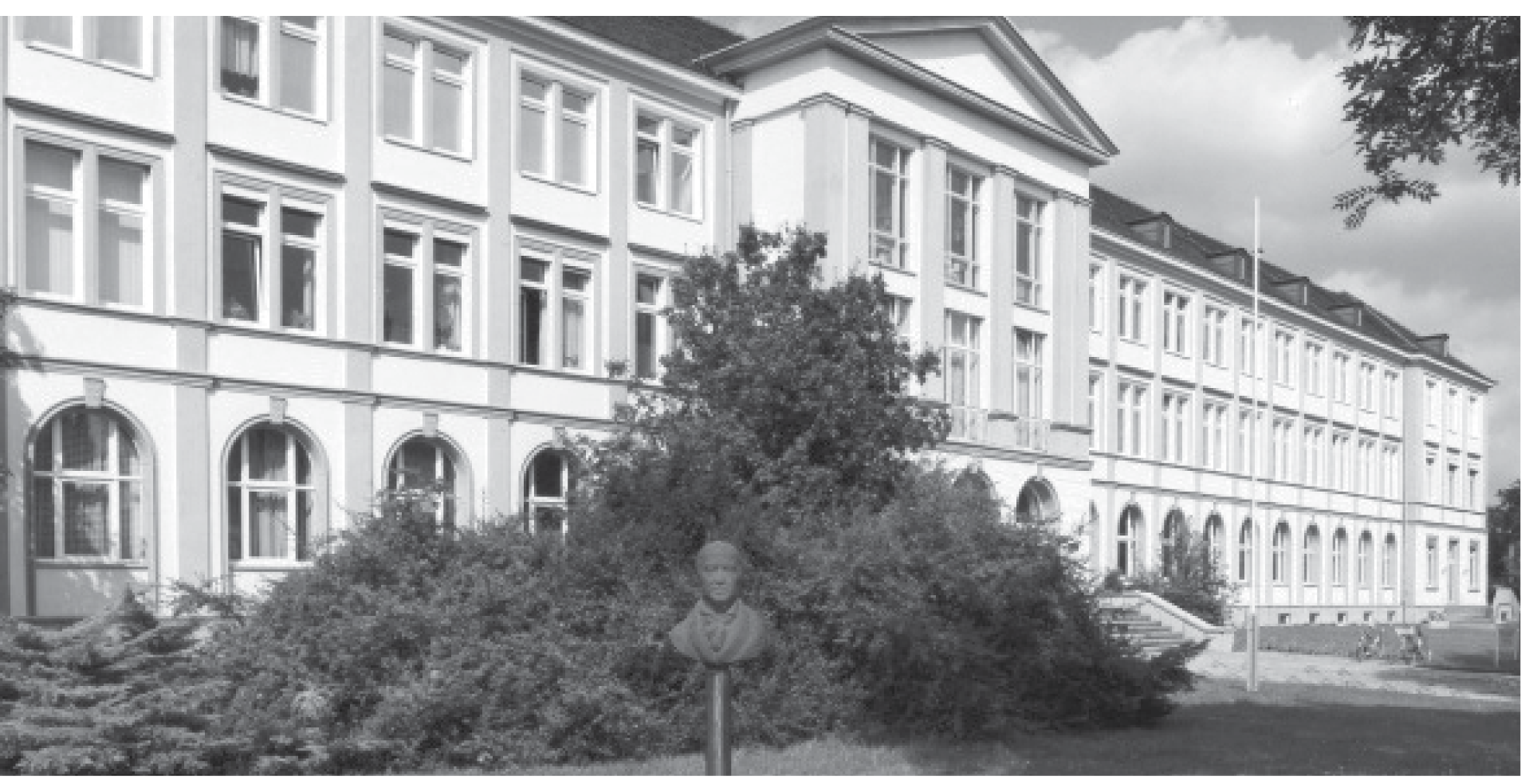 ChirurgieImpressumZentrum für Chirurgie–Allgemeine ChirurgieViszeral-, Thorax- und Gefäßchirurgie
Unfall- und Wiederherstellungschirurgie
KinderchirurgiePD C. Reißfelder / Prof. R. Grützmann (VTG)Dr. med. A. Olbrich (UWC)Dr. med. C. Kruppa (KCH)Medizinische Fakultät Carl Gustav CarusFetscherstraße 7401307 Dresden    			PJ Logbuch          	              Zentrum für ChirurgieAllgemeine Chirurgie – (VTG/UWC/KCH)Name………………………………………………….Vorname………………………………………………Adresse…………………………………………….…………………………………………………………...Geburtsdatum……………………………………..…Geburtsort………………………………………….…Matrikelnummer………………………………..….…Tertial……………………………………………….…Zeitraum  von……………………………………..….       bis……………………………………......Logbuch für die Ausbildung im praktischen Jahr Allgemeine Chirurgie (VTG/UWC/KCH)DemoSupervisionRoutineSchmerztherapieAm Ende des PJ Tertials in der Chirurgie ...Erhebt der Studierende bei jedem Kontakt mit Patienten eine SchmerzanamneseBestimmt der Studierende routinemäßig die Schmerzintensität anhand der visual analoge scale (VAS)Benennt der Studierende Substanzen und Dosierungen von Pharmaka des WHO Schemas (World Health Organisation) für den chronischen SchmerzOrdnet der Studierende für den individuellen Patienten eine individuelle postoperative AKUT-Schmerztherapie an, mit lesbarer Schrift, Datum, UnterschriftKennt der Studierende die Bedeutung evidenzbasierter SchmerztherapieAufklärungsgesprächAm Ende des PJ Tertials in der Chirurgie ...begrüßt der Studierende den Patienten korrekteröffnet der Studierende ein Gespräch über Überweisungsgrund und Diagnoseversichert der Studierende sich über den Wissensstand des Patientenspricht der Studierende mit dem Patienten über Prognose, Komplikationen der Erkrankungbemerkt der Studierende den Gemütszustand des Patienten und geht darauf einergänzt und korrigiert der Studierende die Vorstellungen des Patienten von der geplanten Therapieerkennt der Studierende Konstellationen, in denen Angehörige oder der Vormundschaftsrichter hinzugezogen werden müssenbenutzt der Studierende eine der Situation und dem Patienten angemessene Sprachedokumentiert der Studierende das AufklärungsgesprächWundbehandlung Am Ende des PJ Tertials in der Chirurgie ...legt / wechselt der Studierende einen Wundverband korrektarbeitet der Studierende beim VW sterilerstellt der Studierende einen Wundbehandlungsplan für akute und für chronische Wundendemonstriert der Studierende den Fadenzugnennt der Studierende 3 Verbandarten bei diff. IndikationenDesinfektion und Sterilität im OPAm Ende des PJ Tertials in der Chirurgie ...beherrscht der Studierende die hyg. / chir. Händedesinfektionführt der Studierende die Hautdesinfektion beim Patienten durchlegt der Studierende korrekt und sicher Sterilkleidung anverhält sich der Studierende im OP-Saal korrekt und sicherkennt der Studierende die HygienerichtlinienLagerungsprinzipien und -methoden zur OPAm Ende des PJ Tertials in der Chirurgie ...demonstriert der Studierende am Probanden Rückenlage, Bauchlage, Seitlage, Steinschnittlagerung zur OPkann der Studierende dabei die Sicherung des Patienten und Polsterung anwenden und demonstrieren, sowie Risiken benennenkann der Studierende eine Blutsperre anlegen, und kennt die damit verbundenen Risiken und AblaufnotwendigkeitenVersorgen einer frischen Verletzung/OP-WundeAm Ende des PJ Tertials in der Chirurgie ...bereitet der Studierende die chirurgische Wundversorgung vor, kennt und nutzt das Instrumentarium korrektkennt und nutzt der Studierende die Pharmakologie, die Applikation, die Technik und die Risiken der Lokalanästhesie und der Leitungsanästhesiegeht der Studierende korrekt mit dem Patienten / dem Schmerz des Patienten umkennt der Studierende die Richtlinien der Tetanusprophylaxe und kann die Impfung korrekt durchführen und dokumentierenkennt der Studierende die wesentlichen Blutstillungsprinzipien (Kompression, Ligatur, Diathermie) und kann sie demonstrierenChirurgischer postoperativer WundverschlussAm Ende des PJ Tertials in der Chirurgie ...kennt und beherrscht der Studierende einfache Nahttechniken (Knoten subcutaner Nähte, Hautnaht nach Donati oder Allgöwer)kennt der Studierende Prinzipien und Indikationen der Wund-Drainagebenennt der Studierende einfache Schemata der Nachbehandlung einer OP-Wunde (Verband/Verbandwechsel/Fadenzug)beherrscht der Studierende die Dokumentation des Wundverschlusses im OP sowie der pop. WundkontrolleOperationsassistenz und Fertigkeit bei kleineren EingriffenAm Ende des PJ Tertials in der Chirurgie ...stellt der Studierende einen einfachen Situs dar (scharfe/stumpfe Retraktoren)beherrscht der Studierende die Methode der Diathermie und kann Technik und Komplikationen benennenbeherrscht der Studierende eine einfache Knotentechnik zur intraoperativen Ligaturbeherrscht der Studierende die Anlage einer ThoraxdrainageAnlage eines Stützverbandes / GipsAm Ende des PJ Tertials in der Chirurgie ...ist der Studierende in der Lage, einen Hartverband (Gips) bzw. konfektionierte Schienen zur Ruhigstellung des Unterarms (z.B. distale Radiusfraktur) vollständig und korrekt am Probanden anzulegen (incl. Dokumentation und Aufklärung), sowie die nötigen Kontrollen zu veranlassenkann der Studierende o.g. Technik am Unterschenkel (z.B. OSG-Fraktur) anwendenbeherrscht der Studierende die Ruhigstellung der Schulter mit Gilchrist-Verband o.ä.Bluttransfusion Am Ende des PJ Tertials in der Chirurgie ...kann der Studierende die Anlage einer Bluttransfusion demonstrieren (Technik, Materialien, Ablauf)kennt der Studierende die Indikationen und Kontraindikationen einer Bluttransfusiondemonstriert und erläutert der Studierende den Bedside-Testkennt der Studierende die diagnostischen Zeichen und die Erstbehandlungsmaßnahmen bei TransfusionsreaktionUntersuchung der Extremitäten und GelenkeAm Ende des PJ Tertials in der Chirurgie ...beherrscht der Studierende die Neutral-O-Methode und kann sie am Probanden korrekt vorführenkann der Studierende einen vollständigen und korrekten peripheren Pulsstatus erheben und dokumentierenbeherrscht der Studierende die Funktionsprüfung peripherer Nerven (Test / Dokumentation) - Bsp: Nn. medianus, radialis, ischiadicus…kann der Studierende Dermatome (auch am Körperstamm) bestimmenbeherrscht der Studierende die orientierenden Untersuchungen hinsichtlich der Thrombose, der venösen Insuffizienz, der Polyneuropathie und der chronischen und akuten Ischämie, sowie hinsichtlich Frakturen und Weichteilschäden (inkl. orientierender Klassifikation)beherrscht der Studierende orientierende Funktionsprüfungen an großen Gelenken und der Wirbelsäule und kann Achsdeformitäten und Gangbildstörungen erkennenNotfalluntersuchung des schwer Erkrankten/VerletztenAm Ende des PJ Tertials in der Chirurgie ...beherrscht und demonstriert der Studierende die Notfalluntersuchung nach dem ATLS®-TEAM-Schemabeherrscht der Studierende die Differentialdiagnostik akuter Symtome und Symptomenkomplexe (z.B. Kopf- und Hals/Nackenschmerz, Lähmung, Sehstörungen, Rückenschmerzen, Thoraxschmerzen, Bauchschmerzen/akutes Abdomen, Ileus, Ischämie usw.) und kann einen ersten Ablaufplan zur rationalen Erstdiagnostik und -therapie erstellen beherrscht der Studierende die Einteilung nach der Glasgow Coma Scalebeherrscht der Studierende einfache Techniken einer Basis-Respiratorischen Unterstützung (CPAP, Sauerstoffmaske, Lagerung…)beherrscht der Studierende ein einfaches Basis-Monitoring (Puls, RR, Kapillarpuls, GCS, Pulsoximeter, 1-Kanal-EKG-Monitor)beherrscht und demonstriert der Studierende (an einer Puppe) die Basis-CPR (BLS)beherrscht und demonstriert der Studierende die Notfalllagerung (stabile Seitlagerung, Schocklagerung, Herzlagerung)beherrscht der Studierende die Pathophysiologie, die Erkennung und die Prinzipien der Erstbehandlung eines SIRS, einer Sepsis, einer schweren Sepsis und eines septischen Schockskennt der Studierende die wesentlichen Indikationen für weitergehende apparative Diagnostik (Röntgen, CT, MRT, Sonographie usw.) und kann einfache bildgebende Verfahren (Thoraxübersicht, Abdomenübersicht, Skelettabschnitte) nach einer Systematik beurteilenstellt der Studierende einen epikritischen Bericht über eine Notfallbehandlung zusammenapparative DiagnostikAm Ende des PJ Tertials in der Chirurgie ...führt der Studierende eine systematische Analyse eines Röntgen-Bildes durch (Thorax ap, Extremitätenabschnitt)beherrscht der Studierende eine Laboranalyse und -interpretation (Blutbild, Elektrolyte, Quick-Wert, PTT, CRP)beherrscht und demonstriert der Studierende einfache Sonographie-Einstellungen am Probanden (Leber, Milz, Douglas, Supraspinatussehne) Arztbrief / KonsilanforderungAm Ende des PJ Tertials in der Chirurgie ...dokumentiert der Studierende in einem Arztbrief einen Behandlungsverlauf chronologisch und kausal korrekt unter Nutzung von Vorgeschichte, Befunden, Diagnose, OP-Indikation, OP, Nachbehandlungsschema, Einschätzung und Benennung der Konsequenzen für den Patientenist der Studierende in der Lage bei der Patientenvorstellung (Visite/Konsil) die Fragestellungen einer Behandlung hinsichtlich Chronologie und Kausalität zusammenzufassenkennt und berücksichtigt der Studierende die besonderen Anforderungen u.a. der Dokumentation für die Dt. gesetzlichen UnfallversicherungUrinkatheter Am Ende des PJ Tertials in der Chirurgie ...kann der Studierende Technik und Anlage eines Urinkatheters erläutern und am Modell demonstrierenbeherrscht der Studierende die Technik der Desinfektion von Schleimhäuten und demonstriert steriles Arbeiten bei der UK-Anlagenennt der Studierende Probleme bei/nach der Anlage eines UK (nosokomiale Infektion, via falsa, Strikturen…)perioperative MedizinAm Ende des PJ Tertials in der Chirurgie ...kann der Studierende einen perioperativen Ablaufplan (Indikationsstellung, Aufklärung, präoperative Risikoeinschätzung, Ernährungstherapie, perioperative Antibiose- und Thromboseprophylaxe, intra- und postoperative Lagerung, Schmerztherapie incl. adjuvanter Maßnahmen, peri- und postoperativer Diagnostik, Rehabilitation und Dokumentation) erläutern und konkret umsetzenerstellt der Studierende für einen konkreten Patienten ein perioperatives Ernährungsregimebeherrscht und erläutert der Studierende die Rationale einer perioperativen Labordiagnostikkann der Studierende am konkreten Fallbeispiel die systematische Erarbeitung der möglichen Ursachen postoperativer Komplikationen (z.B. Fieber, Sekretion, Wundheilungsstörung, etc.) darstellen und einen Erstbehandlungsplan erstellenweiss der Studierende um die Bedeutung nosokomialer Infektionen und richtet in jedem Stadium des postoperativen Verlaufes die diagnostischen und therapeutischen Schritte danach aus.Datum     Unterschrift StudentDatum     Unterschrift Arzt